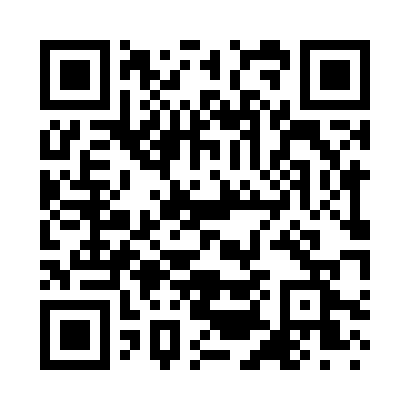 Prayer times for Tabina, EstoniaWed 1 May 2024 - Fri 31 May 2024High Latitude Method: Angle Based RulePrayer Calculation Method: Muslim World LeagueAsar Calculation Method: HanafiPrayer times provided by https://www.salahtimes.comDateDayFajrSunriseDhuhrAsrMaghribIsha1Wed2:485:181:086:228:5911:202Thu2:475:161:086:249:0111:213Fri2:465:131:086:259:0311:224Sat2:455:111:086:269:0511:235Sun2:445:091:076:289:0711:246Mon2:435:061:076:299:1011:257Tue2:425:041:076:309:1211:268Wed2:415:021:076:319:1411:269Thu2:404:591:076:339:1611:2710Fri2:404:571:076:349:1811:2811Sat2:394:551:076:359:2011:2912Sun2:384:531:076:369:2211:3013Mon2:374:511:076:379:2411:3114Tue2:364:491:076:399:2711:3215Wed2:354:471:076:409:2911:3316Thu2:344:451:076:419:3111:3417Fri2:344:431:076:429:3311:3418Sat2:334:411:076:439:3511:3519Sun2:324:391:076:449:3711:3620Mon2:324:371:076:459:3911:3721Tue2:314:351:076:469:4011:3822Wed2:304:341:076:479:4211:3923Thu2:304:321:086:489:4411:4024Fri2:294:301:086:499:4611:4125Sat2:284:291:086:509:4811:4126Sun2:284:271:086:519:5011:4227Mon2:274:251:086:529:5111:4328Tue2:274:241:086:539:5311:4429Wed2:264:231:086:549:5511:4530Thu2:264:211:086:559:5611:4531Fri2:254:201:096:569:5811:46